ЗАТВЕРДЖЕНОрозпорядження начальникарайонної військової адміністрації  06.01. 2023 року №    7     ТИПОВА ІНФОРМАЦІЙНА КАРТКАадміністративної послуги з державної реєстрації створення юридичної особи (крім громадського формування та релігійної організації)(найменування суб’єкта надання адміністративної послуги та/або центру надання адміністративних послуг)СЕД АСКОД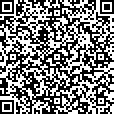 Міністерство юстиції України№ 3801-19.1.2-22 від 21.11.2022Підписувач Хардіков В'ячеслав В'ячеславовичСертифікат 58E2D9E7F900307B04000000B8E430009F108E00Дійсний з 11.01.2021 0:00:00 по 11.01.2023 0:00:00.* Після доопрацювання Єдиного державного вебпорталу електронних послуг та/або порталу електронних сервісів, які будуть забезпечувати можливість подання таких документів в електронній форміІнформація про суб’єкта надання адміністративної послуги та/або центру надання адміністративних послугІнформація про суб’єкта надання адміністративної послуги та/або центру надання адміністративних послугІнформація про суб’єкта надання адміністративної послуги та/або центру надання адміністративних послуг1Місцезнаходженнявул.Батюка, 5-А, м.Ніжин, Чернігівська область, 16600 2Інформація щодо режиму роботиЗ 8.00 до 17.00, обідня перерва з 13.00 до 14.00, вихідні дні: субота,неділя 3Телефон/факс (довідки), адреса електронної пошти та вебсайтТел.. (04631)2-40-37neadmcentr@ukr.netНормативні акти, якими регламентується надання адміністративної послугиНормативні акти, якими регламентується надання адміністративної послугиНормативні акти, якими регламентується надання адміністративної послуги4Закони УкраїниЗакон України «Про державну реєстрацію юридичних осіб, фізичних осіб – підприємців та громадських формувань»5Акти Кабінету Міністрів УкраїниПостанова Кабінету Міністрів України від 04.12.2019 № 1137«Питання Єдиного державного вебпорталу електронних послуг та Реєстру адміністративних послуг»6Акти центральних органів виконавчої владиНаказ Міністерства юстиції України від 18.11.2016 № 3268/5«Про затвердження форм заяв у сфері державної реєстрації юридичних осіб, фізичних осіб – підприємців та громадських формувань», зареєстрований у Міністерстві юстиції України 18.11.2016 за № 1500/29630;наказ Міністерства юстиції України від 09.02.2016 № 359/5 «Про затвердження Порядку державної реєстрації юридичних осіб, фізичних осіб – підприємців та громадських формувань, що не мають статусу юридичної особи», зареєстрований у Міністерстві юстиції України 09.02.2016 за № 200/28330;наказ Міністерства юстиції України від 23.03.2016 № 784/5 «Про затвердження Порядку функціонування порталу електронних сервісів юридичних осіб, фізичних осіб – підприємців та громадських формувань, що не мають статусу юридичної особи», зареєстрований у Міністерстві юстиції України 23.03.2016 за№ 427/28557;наказ Міністерства юстиції України від 05.03.2012 № 368/5 «Про затвердження Вимог до написання найменування юридичної особи, її відокремленого підрозділу, громадського формування, що не має статусу юридичної особи, крім організації профспілки», зареєстрований у Міністерстві юстиції України 05.03.2012 за№ 367/20680Умови отримання адміністративної послугиУмови отримання адміністративної послугиУмови отримання адміністративної послуги7Підстава для отримання адміністративної послугиЗвернення засновника (засновників) або уповноваженої ним (ними) особи;особи, уповноваженої рішенням про створення юридичної особи8Вичерпний перелік документів, необхідних для отримання адміністративної послуги1. Для державної реєстрації створення юридичної особи (у тому числі в результаті виділу, злиття, перетворення, поділу), крім створення державного органу, органу місцевого самоврядування, подаються такі документи:заява про державну реєстрацію створення юридичної особи. У заяві про державну реєстрацію створення юридичної особи, утвореної в результаті поділу, виділу, додатково зазначаються відомості про відокремлені підрозділи в частині їх належності до юридичної особи – правонаступника. У заяві про державну реєстрацію створення юридичної особи приватного права може зазначатися, що вона діє на підставі модельного статуту, а також прохання заявника про реєстрацію юридичної особи платником податку на додану вартість та/або обрання спрощеної системи оподаткування, та/або включення до Реєстру неприбуткових установ та організацій. Якщо модельний статут є багатоваріантним, у заяві про державну реєстрацію створення юридичної особи приватного права зазначається редакція модельного статуту, на підставі якого вона діє;примірник оригіналу (нотаріально засвідчену копію) рішення засновників, а у випадках, передбачених законом, – рішення відповідного державного органу, про створення юридичної особи;установчий документ юридичної особи – у разі створення юридичної особи на підставі власного установчого документа;документ, що підтверджує реєстрацію іноземної особи у країні її місцезнаходження (витяг із торговельного, банківського, судового реєстру тощо), – у разі створення юридичної особи, засновником (засновниками) якої є іноземна юридична особа;примірник оригіналу (нотаріально засвідчена копія) передавального акта – у разі створення юридичної особи в результаті перетворення, злиття;примірник оригіналу (нотаріально засвідчена копія) розподільчого балансу – у разі створення юридичної особи в результаті поділу або виділу;документи для державної реєстрації змін про юридичну особу, що містяться в Єдиному державному реєстрі юридичних осіб, фізичних осіб – підприємців та громадських формувань, визначені частиною четвертою цієї статті, – у разі створення юридичної особи в результаті виділу;документи для державної реєстрації припинення юридичної особи в результаті злиття та поділу – у разі створення юридичної особи в результаті злиття та поділу;структура власності за формою та змістом, визначеними відповідно до законодавства;витяг, виписка чи інший документ з торговельного, банківського, судового реєстру тощо, що підтверджує реєстрацію юридичної особи – нерезидента в країні її місцезнаходження, – у разі, якщо засновником юридичної особи є юридична особа – нерезидент;нотаріально засвідчена копія документа, що посвідчує особу, яка є кінцевим бенефіціарним власником юридичної особи, – для фізичної особи – нерезидента та, якщо такий документ оформлений без застосування засобів Єдиного державного демографічного реєстру, – для фізичної особи – резидента;примірник оригіналу (нотаріально засвідчена копія) документа, що засвідчує повноваження представника засновника (учасника) юридичної особи – у разі участі представника засновника (учасника) юридичної особи у прийнятті рішення уповноваженим органом управління юридичної особи.Для державної реєстрації створення юридичної особи – державного органу, місцевої ради, виконавчого комітету місцевої ради подаються:заява про державну реєстрацію створення юридичної особи.Для державної реєстрації створення юридичної особи – виконавчого органу місцевої ради (крім виконавчого комітету) подаються:заява про державну реєстрацію створення юридичної особи; акт місцевої ради про створення виконавчого органу;акт сільського (селищного, міського) голови про призначення керівника виконавчого органу.Державна реєстрація при утворенні районних державних адміністрацій, органів місцевого самоврядування як юридичних осіб, у зв’язку із змінами в адміністративно – територіальному устрої України, здійснюється з урахуванням особливостей, визначених Законом України «Про місцеві державні адміністрації», Законом України «Про місцеве самоврядування в Україні».Якщо документи подаються особисто, заявник пред’являє документ, що відповідно до закону посвідчує особу.У разі подання документів представником додатково подається примірник оригіналу (нотаріально засвідчена копія) документа, що підтверджує його повноваження.Для цілей проведення реєстраційних дій документом, що засвідчує повноваження представника, може бути:нотаріально посвідчена довіреність (крім проведення реєстраційних дій щодо державного органу, органу місцевого самоврядування);довіреність, видана відповідно до законодавства іноземної держави9Спосіб подання документів, необхідних для отримання адміністративної послугиУ паперовій формі документи подаються заявником особисто або поштовим відправленням.В електронній формі документи подаються з використанням Єдиного державного вебпорталу електронних послуг (у разі створення товариства з обмеженою відповідальністю на підставі модельного статуту), а щодо послуг, надання яких зазначений вебпортал не забезпечує, – через портал електронних сервісів*10Платність (безоплатність) надання адміністративної послугиБезоплатно11Строк наданняДержавна реєстрація проводиться за відсутності підстав дляадміністративної послугивідмови	у	державній	реєстрації	протягом	24	годин	після надходження документів, крім вихідних та святкових днів12Перелік підстав для відмови у державній реєстраціїДокументи подано особою, яка не має на це повноважень;у Єдиному державному реєстрі юридичних осіб, фізичних осіб – підприємців та громадських формувань містяться відомості про судове рішення щодо заборони проведення реєстраційної дії;документи подані до неналежного суб’єкта державної реєстрації; подання документів або відомостей, передбачених Законом України «Про державну реєстрацію юридичних осіб, фізичних осібпідприємців та громадських формувань» не в повному обсязі; документи суперечать вимогам Конституції та законів України; порушено встановлений законом порядок створення юридичноїособи;щодо засновника (учасника) юридичної особи, що створюється, проведено державну реєстрацію рішення про припинення юридичної особи в результаті її ліквідації;невідповідність відомостей, зазначених у заяві про державну реєстрацію, відомостям, зазначеним у документах, поданих для державної реєстрації, або відомостям, що містяться в Єдиному державному реєстрі юридичних осіб, фізичних осіб – підприємців та громадських формувань чи інших інформаційних системах, використання яких передбачено Законом України «Про державну реєстрацію юридичних осіб, фізичних осіб – підприємців та громадських формувань»;невідповідність відомостей, зазначених у документах, поданих для державної реєстрації, відомостям, що містяться в Єдиному державному        реєстрі        юридичних        осіб,         фізичних осіб – підприємців та громадських формувань чи інших інформаційних системах, використання яких передбачено Законом України «Про державну реєстрацію юридичних осіб, фізичних осібпідприємців та громадських формувань»13Результат надання адміністративної послугиВнесення відповідного запису до Єдиного державного реєстру юридичних осіб, фізичних осіб – підприємців та громадських формувань;виписка з Єдиного державного реєстру юридичних осіб, фізичних осіб – підприємців та громадських формувань;установчий документ юридичної особи в електронній формі, виготовлений шляхом сканування – у разі створення юридичної особи на підставі власного установчого документа;повідомлення про відмову у державній реєстрації із зазначенням виключного переліку підстав для відмови14Способи отримання відповіді (результату)Результати надання адміністративної послуги у сфері державної реєстрації (у тому числі виписка з Єдиного державного реєстру юридичних осіб, фізичних осіб – підприємців та громадських формувань та установчий документ юридичної особи) в електронній формі оприлюднюються на порталі електронних сервісів та доступні для їх пошуку за кодом доступу.За бажанням заявника з Єдиного державного реєстру юридичних осіб, фізичних осіб – підприємців та громадських формувань надається виписка у паперовій формі з проставленням підпису та печатки державного реєстратора та печатки, визначеної ЗакономУкраїни «Про нотаріат» (у випадку, якщо державним реєстратором є нотаріус) – у разі подання заяви про державну реєстрацію у паперовій формі.У разі відмови у державній реєстрації документи, подані для державної реєстрації, повертаються (видаються, надсилаються поштовим відправленням) заявнику не пізніше наступного робочого дня з дня надходження від заявника заяви про їх повернення